09.12.2020	1123/20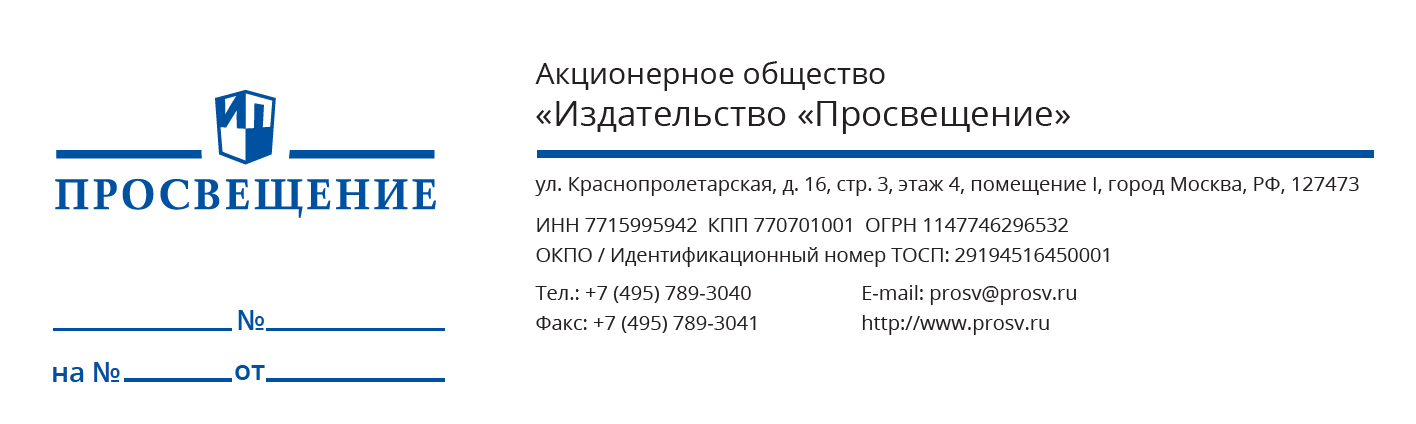 Уважаемые коллеги!Группа компаний «Просвещение» приглашает вас принять участие во Всероссийском онлайн-форуме руководителей «Образование 2020».Онлайн-форум – это пространство для получения новых компетенций в области профильного	обучения	и	элективных	курсов,	возможность	обмена	успешными практиками.В рамках онлайн-форума 15-16 декабря состоятся сессия «Организация профильного обучения с помощью системы элективных курсов» и конференция «Элективный курс — помощник современного учителя», на которых обсудим следующие вопросы:	Федеральные регуляторы организации профильного обучения.	Ключевые тренды управленческих решений администрации школы при проектировании профильного обучения.	Учебный профильный план ООП СОО.	Профессиональное самоопределение обучающихся, индивидуальная образовательная траектория.	Система элективных курсов в школах с реализацией программы ОВЗ.	«Основы энергосбережения и экологической безопасности» – образовательный курс о жизни в современном городе.Приглашаем руководителей и специалистов МОУО, руководителей и заместителей руководителей	ОО,	руководителей	профессиональных	сообществ,	руководителей	и специалистов     учреждений	дополнительного	образования,     педагогов,     библиотекарей	к обсуждению актуальных вопросов в области профильного обучения и реализации элективных курсов.С расписанием мероприятий в рамках сессии онлайн-форума можно ознакомиться на сайте:: https://director.rosuchebnik.ru/online-forum-profile-edu/?utm_source=Sverdl_MC&utm_medium=email&utm_campaign=kd_profileБудем признательны, если вы разместите ссылку на наш ресурс на вашем сайте и проинформируете заинтересованных коллег.С уважением, Генеральный директор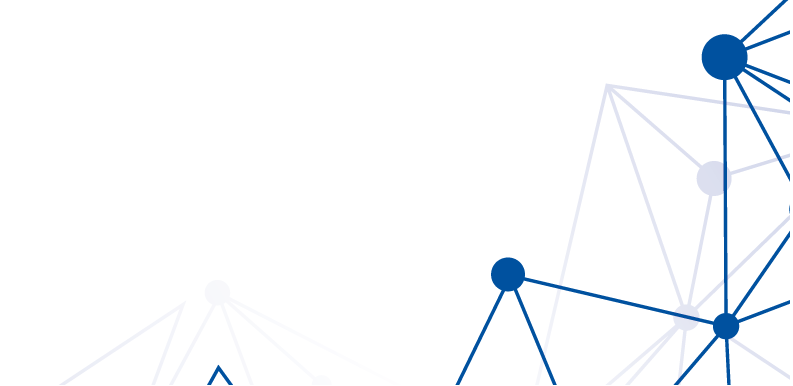 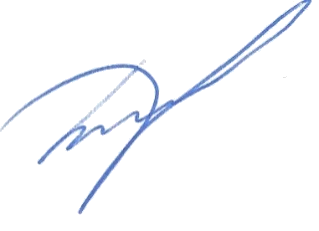 АО «Издательство «Просвещение»	Д.А. Климишин